Роль сім’ї в розвитку мовлення дитини     Фізичне, психічне та інтелектуальне виховання дитини починається в ранньому дитинстві. Усі навички, в тому числі правильного мовлення, формуються в сім’ї. Мовлення дитини формується на прикладі мовлення рідних та близьких їй людей: матері, батька, дідуся, бабусі, старших сестер та братів. Існує думка про те, що мовлення дитини розвивається самостійно, без спеціального втручання та допомоги дорослих, начебто дитина сама, поступово оволодіває правильною вимовою. Насправді ж, невтручання в процес формування дитячого мовлення,  майже завжди стає причиною відставання в розвитку. Мовленнєві недоліки, що з’явилися в дитинстві, з великими труднощами переборюються в наступні роки. Саме тому важливо, щоб у родині були створені умови для формування мовлення дитини, починаючи з раннього віку. Дуже важливо, щоб маля чуло правильне, чітке мовлення, на прикладі якого формуватиметься його особисте. 
     Недоречно і навіть небажано говорити з малюком його ж мовою, повторюючи спотворені слова (дитина часто чує «диви» замість «дивись», «маєнький» замість «маленький», «мольоцько» — «молочко» тощо), це може гальмувати розвиток мовлення. 
     Особливо чітко потрібно вимовляти незнайомі, нові для дитини, а також багатоскладові слова. Звертаючись безпосередньо до дитини, ви спонукаєте її до відповіді, а вона уважно прислухається до вашого мовлення. 
Батьки повинні привчати дитину дивитися прямо на того, хто говорить, тоді вона полегшено перейме правильну артикуляцію. ПОРАДИ БАТЬКАМ.1.Уважно ставтеся до занять вашої дитини. Ваша відповідь на запитання має бути чіткою, доступною та зрозумілою для малюка.2.Спонукайте дитину до запитань.3.Якомога більше розмовляйте з дитиною.4.Систематично проводьте ігри в слова «Хто більше знає слів?», «Назви який…», «Скажи, як…», «Що означає слово?», «Скажи, коли …», «Скажи, звідки…», «А якби…», «Придумай слово».5.Не забувайте доречно вжити прислів´я, загадати загадку6.Стимулюйте дитину до пригадування окремих рядків віршів, пісень.7.Обов´язково поясніть дитині кожне незрозуміле їй слово, у присутності дитини вдайтесь до словника.8.Якщо ваша п´ятирічна дитина неправильно вимовляє звуки, обов´язково зверніться до логопеда.9.Використовуйте кожну вільну хвилину для розмови з дитиною. Пам´ятайте, що основними й провідними співрозмовниками для дитини у сім´ї є мати, батько, дідусь чи бабуся.
10.Ваша мова є взірцем для наслідування дитини. Саме тому вона завжди має бути правильною.
11.Придбайте словники. Вони стануть вашими порадниками у вихованні культури мови у вашої дитини.
12.Придбайте репродукції картин , читайте дитині книжки, вчить її переказувати.
13.Привчайте дитину слухати дитячі та музичні передачі, дивитися діафільми.14.Тривалість перегляду дитиною телевізійних передач не повинна перевищувати 30 хвилин на добу та 2 — 3 разів на тиждень.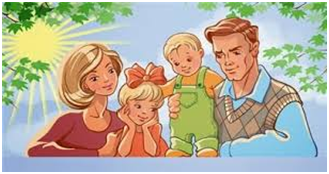 